Appendix number 1.5 to The Rector UR Resolution No. 12/2019SYLLABUSconcerning the cycle of education 2022-2028(date range)Academic year 2023/2024BASIC INFORMATION CONCERNING THIS SUBJECT* - According to the resolutions of Educational UnitForms of classes, number of hours and ECTSThe form of class activities+ Classes are in the traditional formClasses are implemented using methods and techniques of distance learningExamination Forms (exam, credit with a grade or credit without a grade)SEMESTER V: LECTURE: CREDIT WITHOUT A GRADE, EXERCISES – CREDIT WITH A GRADESEMESTER VI: LECTURE - EXAM, EXERCISES - CREDIT WITH AGRADE 2.BASIC REQUIREMENTS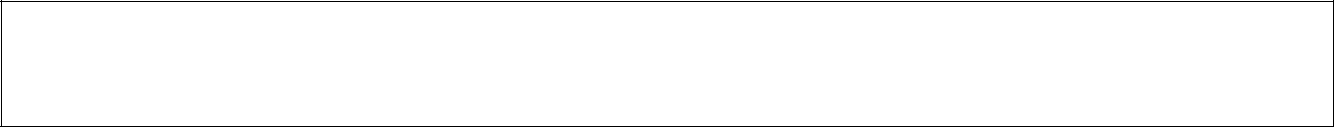 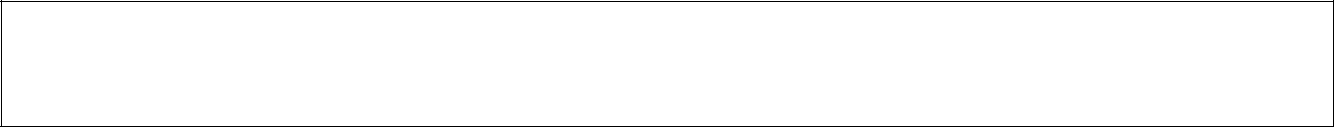 OBJECTIVES, OUTCOMES, AND PROGRAMME CONTENT USED IN TEACHING METHODS 3.1 Objectives of this course3.2. Outcomes for the course1In the case of a path of education leading to obtaining teaching qualifications, also take into account the learning outcomes of the standards of education preparing for the teaching profession.Content curriculumThemes of the lectureSEMESTER VSEMESTER VIThemes of laboratories and practical classes SEMESTER VTeaching methodsLecture: lecture with multimedia presentation. Lectures will be held remotely (on-line) using the MS Teams platform.Practical classes: multimedia presentation, demonstration of current histopathological diagnostics in correlation with clinical data, learning macroscopic and microscopic assessment using the technique of light microscopy, immunohistochemistry and elements of molecular biology along with the preparation of a report, acquisition and improvement of the ability to recognize and properly differentiate specific morphological changes, compilation morphological changes with a clinical picture with the determination of the final epicrisis. E-learning consultations. Classes will be held in the form of direct contact, unless the Rector of the University of Rzeszów decides otherwise by issuing a relevant regulation.Student's own work: work with the book and materials provided by the teachers in electronic form.EVALUATION METHODS AND CRITERIAWays of verifying learning outcomesConditions for passing the course (grading criteria)Attendance at all forms of classes is MANDATORY.Semester VLectures: Credit based on attendance. The subject ends with an examination after a one- year course.Practical classes: Positive grade for all practical classes in the semester. Written test in the form of a multiple-choice MCQ test in the last week of the semester.Semester VIPractical classes: Positive grade for all tutorials in the semester. Written test in the form of a multiple-choice MCQ test in the last week of the semester.Lectures: Credit based on attendance. The course ends with an examination after a one-year course.EXAMThe condition for admission to the exam is passing the lectures, exercises and both semester tests. The exam consists of two parts: theoretical and practical.Practical part - 20 multiple-choice MCQ questions requiring the diagnosis of a disease entity based on a description of a clinical case and a microscopic image attached as a photo.Theoretical part - 100 MCQ multiple-choice questions.Knowledge assessment:5.0 - shows knowledge of each of the content of education at the level of 93% -100%4.5 - shows knowledge of each of the content of education at the level of 86% -92%4.0 - shows knowledge of each of the content of education at the level of 77% -85%3.5 - shows knowledge of each of the content of education at the level of 69% -76%3.0 - shows knowledge of each of the content of education at the level of 60% -68%2.0 - shows knowledge of each of the content of education below 60%Skill Assessment:5.0 - the student actively participates in the classes, is well prepared, describes histopathological slide correctly and recognizes disease entities under the microscope4.5 - the student actively participates in the classes, with a little help from the teacher properly describes histopathological slide correctly and recognizes disease entities under the microscope4.0 - the student actively participates in the classes, describes histopathological slide correctly with the help of the teacher and recognizes disease entities under the microscope3.5 - the student participates in the classes, his scope of preparation does not allow for a comprehensive presentation of the discussed problem, often makes mistakes while describing. histopathological slide and incorrectly recognizes disease entities under the microscope3.0 - the student participates in the classes, formulates conclusions that require correction on the part of the teacher, however, making mistakes during the description of the histopathological slide and incorrectly recognizes disease entities under the microscope2.0 - the student passively participates in the classes, the statements are factually incorrect, does not understand the problems, makes mistakes during the description of the histopathological slide and incorrectly recognizes disease entities under the microscopeTOTAL STUDENT WORK INPUT REQUIRED TO ACHIEVE THE INTENDED EFFECTS IN HOURS AND ECTS CREDITS* IT SHOULD BE TAKEN INTO ACCOUNT THAT 1 ECTS POINT CORRESPONDS TO 25-30 HOURS OF TOTAL STUDENT WORKLOAD.TRAINING PRACTICES IN THE SUBJECTLITERATUREROBBINS BASIC PATHOLOGY, TENTH EDITION. 2018 BY ELSEVIER INC. ISBN: 978-0-323-35317-5International Edition: 978-0-323-48054-3Supplementary literature:Scientific literature: articles in scientific journalsAcceptance of the head of the unit or authorized personSubjectPCourse code *Pm/CBFaculty of (name of theMedical College of The University of Rzeszówleading direction)Medical College of The University of RzeszówDepartment NameMedical College of The University of RzeszówField of studyMedical directionLevel of educationUniform master studiesProfileGeneral academicForm of studyStationary/ non- stationaryYear and semesterYear III semester: V, VIType of courseObligatoryLanguageEnglishCoordinatorFirst and Last Name of theTeacherSemesterLectureExerciseConversationLaboratorySeminarZPPracticalOtherNumberNo.LectureExerciseConversationLaboratorySeminarZPPracticalOtherof pointsNo.LectureExerciseConversationLaboratorySeminarZPPracticalOtherECTSV3040------6VI3040------4Total6080------10C1Acquiring knowledge of general pathology in theoreticaland practical form (analysis of theC1macroscopic image of pathological changes in organs, microscopic exercises and participation in themacroscopic image of pathological changes in organs, microscopic exercises and participation in theC1autopsy examination)C2Understanding the structural and functional changes in cells, tissues and organs during disease andUnderstanding the structural and functional changes in cells, tissues and organs during disease andC2treatment.C3Developing the ability to relate disease symptoms with structural changes in cells, tissues and organs.Developing the ability to relate disease symptoms with structural changes in cells, tissues and organs.C4Learning about various types of pathological examinations and the ability to choose pathologicalLearning about various types of pathological examinations and the ability to choose pathologicalC4diagnostic methods.EK (learning effect)Content of the learing effectReference to directionalEK (learning effect)defined for the subjecteffectsEK_01knows pathologicalC.W26EK_01nomenclatureC.W26EK_02knows the basic mechanismsC.W27EK_02of cell and tissue damageC.W27EK_03knows the clinical course ofC.W28EK_03specific and non-specificC.W28EK_03inflammations and theC.W28EK_03regeneration processes ofC.W28EK_03tissues and organsC.W28EK_04knows the definition andC.W29EK_04pathophysiology of shock,C.W29EK_04with particular emphasis onC.W29EK_04differentiation of the causes ofC.W29EK_04shock and multiple organC.W29EK_04failureC.W29EK_05knows the etiology ofC.W30EK_05hemodynamic disorders,C.W30EK_05mechanisms of reversible andC.W30EK_05irreversible injury withC.W30EK_05morphological consquences.C.W30EK_06knows the issues of detailedC.W31EK_06organ pathology, macro- andC.W31EK_06microscopic pictures and theC.W31EK_06clinical course of pathologicalC.W31EK_06changes in individual organsC.W31EK_07knows the consequences ofC.W32EK_07developing pathologicalC.W32EK_07changes for topographicallyC.W32EK_07neighboring organsC.W32EK_08knows the external andC.W33EK_08internal, modifiable andC.W33EK_08unmodifiable pathogensC.W33EK_09lists the clinical forms of theC.W34EK_09most common diseases ofC.W34EK_09individual systems andC.W34EK_09organs, metabolic diseases asC.W34EK_09well as disorders of the water-C.W34EK_09electrolyte and acid-baseC.W34EK_09balanceC.W34EK_10is able to use the antigen-C.U8EK_10antibody reaction in currentC.U8EK_10modifications and techniquesC.U8EK_10for the diagnosis ofC.U8EK_10autoimmune and neoplasticC.U8EK_10diseasesC.U8EK_11is able to relate images ofC.U11EK_11tissue and organ damage withC.U11EK_11clinical symptoms of theC.U11EK_11disease, clinical history andC.U11EK_11laboratory test resultsC.U11EK_12analyses the reactive,C.U12EK_12defensive and adaptiveC.U12phenomena as well asregulatory disturbancescaused by the etiologicalfactorEK_13acquires the skills ofK.05EK_13perceiving and recognizingK.05EK_13own limitations and makingK.05EK_13self-assessment of educationalK.05EK_13deficits and needsK.05EK_14develops the ability to useK.07EK_14objective sources ofK.07EK_14informationK.07EK_15develops the ability toK.08EK_15formulate conclusions fromK.08EK_15own measurements orK.08EK_15observationsK.08Lecture #ThemeLecture 1Introduction to pathology. Basic concepts: histopathological, cytological, intraoperativeLecture 1and autopsy examination. Histochemical and immunohistochemical studies. MolecularLecture 1research. Stages of pathomorphological diagnosis. Examples.Lecture 2Adaptation processes: atrophy, growth, hypertrophy, metaplasia. Degenerations,Lecture 2necroses and apoptosis - definitions, pathomechanisms. Examples.Lecture 3Inflammation: pathomechanism, definitions, classifications, examples. Regeneration,Lecture 3repair, scarring. Examples.Lecture 4Hyperemia and ischemia. Edema, hemorrhage, shock, thrombosis, embolism, infarction,Lecture 4disseminated intravascular coagulation. Examples.Lecture 5Blood vessel disease: types of vascular wall response to damage, hardening of theLecture 5arteries, atherosclerosis, aneurysms, arteritis, varicose veins, and cancer. Examples.Lecture 6Heart diseases: ischemic disease, infarction, left and right ventricular failure,Lecture 6cardiomyopathies, neoplasms. Pericardial diseases. Examples.Lecture 7Cancer: definition, terminology, tumor classification, benign and malignant neoplasms,Lecture 7differentiation, maturation, anaplasia, cataplasia, dysplasia. Pre-cancerous conditions andchanges. The spread of neoplastic diseases. The influence of cancer on the host system.Paraneoplastic syndromes. Examples.Lecture 8Anemia–definitions, examples, pathomechanism, complications. Hemorrhagic diathesis -Lecture 8definitions, examples, pathomechanism, complications. Non-neoplastic and neoplasticLecture 8diseases of the hematopoietic and lymphatic systems - examples, pathomechanism,Lecture 8morphological forms, complications. Examples.Lecture 9Non-neoplastic and neoplastic diseases of the bladder: inflammations, lupus nephritis,Lecture 9diabethic nephropathy, acute tubular necrosis. Benign and malignant neoplasms ofLecture 9kidney. Malignant neoplasm metastatic to kidney. Examples.Lecture 10Non-neoplastic and neoplastic diseases of the bladder. Diseases of the male reproductiveLecture 10system: orchitis, benign prostatic hyperplasia, prostate cancer. Tumors of the testiclesLecture 10and penis. Examples.Lecture 11Pleural diseases: inflammation, primary and metastatic tumors of the pleura. MediastinalLecture 11diseases: inflammations, developmental disorders, primary tumors, thymomas, germ cellLecture 11tumors. Examples.Lecture 12Non-neoplastic pulmonary diseases: developmental disorders, emphysema, pneumonia,Lecture 12granulomatous diseases: sarcoidosis, tuberculosis, vasculitis and granulomatosis,Lecture 12histiocytosis H, hypersensitivity pneumonitis, idiopathic pulmonary fibrosis,Lecture 12pneumoconiosis. Examples.Lecture 13Lung neoplasms: small cell and non-small cell carcinoma, non-epithelial neoplasms,Lecture 13lung metastases. Examples.Lecture 14Pathology of the female genital organs: ovaries, fallopian tubes, uterus. Examples.Lecture 15Diseases of the mammary gland: inflammation, hyperplasia, involution, benign andLecture 15malignant neoplasms, epithelial-mesenchymal neoplasms, breast cancer: histological andLecture 15molecular classification. Examples.Lecture #ThemeLecture 1Oral cavity: diseases of teeth and supporting structures, inflammatory lesion, proliferativeLecture 1lesions of the oral cavity, neoplasms of oral cavity, xerostomia, sialadenitis, salivary glandLecture 1tumors. Examples.Lecture 2Gastrointestinal tract: esophagus, stomach: obstructive and vascular diseases of theLecture 2esophagus, esophagitis, esophageal tumors, gastropathy and acute gastritis, chronicLecture 2gastritis, peptic ulcer disease, mucosal atrophy, intestinal metaplasia, dysplasia, gastricLecture 2polyps, neoplasm of the stomach, GIST. Examples.Lecture 3Gastrointestinal tract: small and large intestine: intussusception. Hirschsprung disease,Lecture 3abdominal hernia, vascular disorders of bowel, diarrheal disease, inflammatory bowelLecture 3disease, colonic polyps, colorectal neoplasm, appendicitis, tumors of the appendix.Lecture 3Examples.Lecture 4Liver and gallbladder: acute, chronic and acute-on-chronic liver failure, viral hepatitis,Lecture 4autoimmune liver disease, metabolic liver disease, drug- and toxic- induced liver injury,Lecture 4benign and malignant liver tumor, cholecystitis, gallbladder neoplasms. Examples.Lecture 5Pancreas: congenital anomalies, acute and chronic pancreatitis, pancreatic neoplasms.Lecture 5Examples.Lecture 6Endocrine system: anterior pituitary tumors, hypopituitarism, posterior pituitaryLecture 6syndromes, hyperthyroidism, hypothyroidism, autoimmune thyroid disease, diffuse andLecture 6multinodular goiter, thyroid neoplasms, parathyroid adenoma, carcinoma,Lecture 6hyperparathyroidism, hypoparathyroidism, diabetes mellitus, adrenocortical dysfunction,Lecture 6adrenocortical neoplasms, tumors of adrenal medulla, MEN syndromes. Examples.Lecture 7Bones and joints: osteoporosis, hyperparathyroidism, Paget disease, osteogenic andLecture 7chondrogenic tumors, Ewing sarcoma, giant cell tumor of bone, fibrous dysplasia,Lecture 7osteoarthritis, rheumatoid arthritis, Lyme disease, tenosynovial giant cell tumor, gout andLecture 7pseudogout. Examples.Lecture 8Soft tissue tumors: tumor of adipose tissue, fibrous tumors, smooth muscle tumors, tumorsLecture 8of uncertain origin. Examples.Lecture 9Peripheral nerves and muscles: patterns of nerve and muscle injury, disorders ofLecture 9neuromuscular junction: myasthenia gravis, Lambert-Eaton syndrome, inherited andLecture 9acquired disorders of skeletal muscle, peripheral nerve sheath tumors, skeletal muscleLecture 9tumors. Examples. Central nervous system: edema, herniation, hydrocephalus,Lecture 9cerebrovascular diseases, trauma, congenital malformation, perinatal brain injury,Lecture 9infections, diseases of myelin, tumors. Examples.Lecture 10Non neoplastic diseases of skin. Tissue reaction patterns: lichenoid, psoriasiform,Lecture 10spongiotic, vesiculobullous, granulomatous, vasculopathic. Examples.Lecture 11Skin neoplasms. Benign and premalignant epithelial lesions, malignant epidermal tumors,Lecture 11melanocytic lesions. Examples.Lecture 12Immunohistochemistry in the diagnosis of primary and metastatic cancer.Lecture 13The role of pathology in personalized medicine: immunohistochemical and molecularLecture 13biomarkers in NSCLC, malignant melanoma, colorectal cancer, breast cancer and others.Lecture 14Pathologic Quiz CasesNoCourse content1Organizational exercises2Adaptation processes: atrophy, hypertrophy, hyperplasia, metaplasia. degeneration,2necrosis and apoptosis.3Inflammation, regeneration, repair and scarring.4Hemodynamic disorders: shock, thrombosis, embolism, infarction, disseminated4intravascular coagulation syndrome.5Blood vessel diseases: vascular wall response to damage, hardening of the arteries,5atherosclerosis, aneurysms, inflammation of blood vessels, varicose veins, cancer6Heart diseases: ischemic disease, infarction, left and right ventricular failure,6cardiomyopathies, neoplasms. Pericardial diseases.7Cancer: definition, terminology, tumor classification, benign and malignant neoplasms,7differentiation, maturation, anaplasia, cataplasia, dysplasia. Pre-cancerous conditions and7changes. The spread of neoplastic diseases. The influence of cancer on the host system.7Paraneoplastic syndromes.8Anemia- definitions, examples, pathomechanism, complications. Hemorrhagic diathesis -8definitions, examples, pathomechanism, complications. Non-neoplastic and neoplastic8diseases of the hematopoietic and lymphatic systems - examples, pathomechanism,morphological forms, complications.morphological forms, complications.9Non-cancerous kidney diseases: inflammation, diabetes, collagenosis, shock. Benign andNon-cancerous kidney diseases: inflammation, diabetes, collagenosis, shock. Benign and9malignant neoplasms, kidney metastases.malignant neoplasms, kidney metastases.10Non-neoplastic and neoplastic diseases of the bladder. Diseases of the male reproductiveNon-neoplastic and neoplastic diseases of the bladder. Diseases of the male reproductive10system: orchitis, benign prostatic hyperplasia, prostate cancer. Tumors of the testicles andsystem: orchitis, benign prostatic hyperplasia, prostate cancer. Tumors of the testicles and10penispenis11Non-cancerous lung diseases: developmental disorders, emphysema, pneumonia,Non-cancerous lung diseases: developmental disorders, emphysema, pneumonia,11granulomatous diseases: sarcoidosis, tuberculosis, vasculitis and granulomatosis,granulomatous diseases: sarcoidosis, tuberculosis, vasculitis and granulomatosis,11Langerhans cell histiocytosis, hypersensitivity pneumonitis, idiopathic pulmonary fibrosis,Langerhans cell histiocytosis, hypersensitivity pneumonitis, idiopathic pulmonary fibrosis,11pneumoconiosis. Pleural diseases: inflammation, primary and metastatic tumors of thepneumoconiosis. Pleural diseases: inflammation, primary and metastatic tumors of the11pleura. Mediastinal diseases: inflammations, developmental disorders, primary tumors,pleura. Mediastinal diseases: inflammations, developmental disorders, primary tumors,11thymomas, germ cell tumors.thymomas, germ cell tumors.12Lung neoplasms: small cell and non-small cell carcinoma, non-epithelial neoplasms, lungLung neoplasms: small cell and non-small cell carcinoma, non-epithelial neoplasms, lung12metastases.metastases.13Pathology of the female genital organs: ovaries, fallopian tubes, uterus, vagina, vulva.Pathology of the female genital organs: ovaries, fallopian tubes, uterus, vagina, vulva.14Diseases of the mammary gland: inflammation, hyperplasia, involution, benign andDiseases of the mammary gland: inflammation, hyperplasia, involution, benign and14malignant neoplasms, epithelial-mesenchymal neoplasms, breast cancer: histological andmalignant neoplasms, epithelial-mesenchymal neoplasms, breast cancer: histological and14molecular classification.molecular classification.15Semester testSemester testSEMESTER VISEMESTER VISEMESTER VINoNoCourse content11Oral cavity: diseases of teeth and supporting structures, inflammatory lesion,11proliferative lesions of the oral cavity, neoplasms of oral cavity, xerostomia, sialadenitis,11salivary gland tumors22Gastrointestinal tract: esophagus, stomach: obstructive and vascular diseases of the22esophagus, esophagitis, esophageal tumors, gastropathy and acute gastritis, chronic22gastritis, peptic ulcer disease, mucosal atrophy, intestinal metaplasia, dysplasia, gastric22polyps, neoplasm of the stomach, GIST.33Gastrointestinal tract: small and large intestine: intussusception. Hirschsprung disease,33abdominal hernia, vascular disorders of bowel, diarrheal disease, inflammatory bowel33disease, colonic polyps, colorectal neoplasm, appendicitis, tumors of the appendix.44Liver and gallbladder: acute, chronic and acute-on-chronic liver failure, viral hepatitis,44autoimmune liver disease, metabolic liver disease, drug- and toxic- induced liver injury,44benign and malignant liver tumor, cholecystitis, gallbladder neoplasms.44Pancreas: congenital anomalies, acute and chronic pancreatitis, pancreatic neoplasms55Endocrine system: anterior pituitary tumors, hypopituitarism, posterior pituitary55syndromes, hyperthyroidism, hypothyroidism, autoimmune thyroid disease, diffuse and55multinodular goiter, thyroid neoplasms, parathyroid adenoma, carcinoma,55hyperparathyroidism, hypoparathyroidism, diabetes mellitus, adrenocortical dysfunction,55adrenocortical neoplasms, tumors of adrenal medulla, MEN syndromes.66Bones and joints: osteoporosis, hyperparathyroidism, Paget disease, osteogenic and66chondrogenic tumors, Ewing sarcoma, giant cell tumor of bone, fibrous dysplasia,66osteoarthritis, rheumatoid arthritis, Lyme disease, tenosynovial giant cell tumor, gout and66pseudogout.77Soft tissue tumors: tumor of adipose tissue, fibrous tumors, smooth muscle tumors,77tumors of uncertain origin88Peripheral nerves and muscles: patterns of nerve and muscle injury, disorders of88neuromuscular junction: myasthenia gravis, Lambert-Eaton syndrome, inherited and88acquired disorders of skeletal muscle, peripheral nerve sheath tumors, skeletal muscletumors.Central nervous system: edema, herniation, hydrocephalus, cerebrovascular diseases,trauma, congenital malformation, perinatal brain injury, infections, diseases of myelin,tumors.9Non neoplastic diseases of skin. Tissue reaction patterns: lichenoid, psoriasiform,9spongiotic, vesiculobullous, granulomatous, vasculopathic.10Skin neoplasms. Benign and premalignant epithelial lesions, malignant epidermal10tumors, melanocytic lesions11Immunohistochemistry in the diagnosis of primary and metastatic cancer.12The role of pathology in personalized medicine: immunohistochemical and molecular12biomarkers in NSCLC, malignant melanoma, colorectal cancer, breast cancer and others13Semester testSymbol of effectMETHODS OF ASSESSMENT OF LEARNING OUTCOMESForm of classesSymbol of effect(E.G.TESTS, ORAL EXAMS, WRITTEN EXAMS,(lectures,Symbol of effectPROJECT, REPORT, OBSERVATION DURING CLASSES)exercises)EK_ 01 – EK_09written exam (multiple choice questions - MCQ)L, EEK_ 10 – EK_12practical exam, observation during classes, discussionEEK_ 10 – EK_12during classesEEK_ 13 – EK_15observation during classes, discussion during classesEForm of activityThe average number of hours to completeForm of activitythe activityContact hours resulting from the schedule140Other activities with the participation of an6academic teacher (participation in consultations,6examination)6Non-contact hours - student's own work120(preparation for classes, examinations, writing a120paper, etc.)120Total numer of hours266Total number of ECTS10NUMBER OF HOURS-RULES AND FORMS OF APPRENTICESHIP-